Муниципальное образовательное учреждение средняя общеобразовательная школа № 2  г. Малоярославца  им. А.Н.Радищева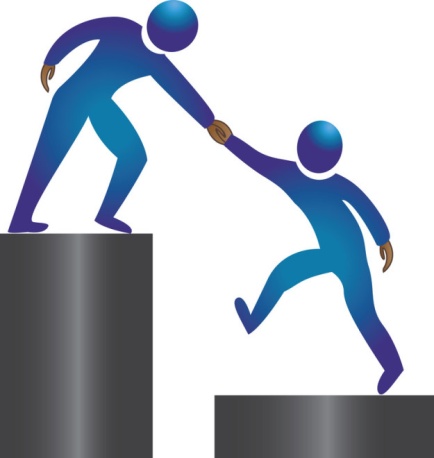 План работы Совета наставниковна 2022-2023 учебный годг. Малоярославец - 2022Пояснительная  записка	Сегодня общее образование  испытывает необходимость в привлечении и сохранении молодых кадров в школе, которые составят ее будущее. Современная система образования предъявляет особые требования к компетентностям учителя, связанным с работой с информацией и новыми средствами обучения, цифровизацией образовательного процесса. Использование новых технологий, меняющих саму природу познавательной деятельности детей, требует от учителя широкой осведомленности о новых средствах обучения и хорошего знания психологии современных школьников, их потребностей и возможностей. Молодой учитель, начинающий свою педагогическую деятельность в школе, нередко теряется, а старший учитель может испытывать затруднения в овладении новыми средствами обучения.  Без наставников в решении этих задач не обойтись. Поэтому в школе был создан Совет наставников.Цель работы: создание комфортной педагогической среды и обеспечение эффективного вхождения в должность молодого педагога; уменьшение количества возможных ошибок, связанных с включением в новую работу; формирование педагогически и методически грамотного учителя, рост их профессионального потенциала; обмен опытом внутри организации.Задачи:- выявить затруднения молодого специалиста в педагогической практике и оказать необходимую помощь по их преодолению; - создать условия для развития профессиональных навыков молодого педагога, в том числе навыков применения различных средств, форм обучения и воспитания, психологии общения со школьниками и их родителями; - мотивировать молодого педагога к самообразованию и профессиональному самосовершенствованию; - оказание помощи в ведении документации учителя;- оказание помощи в овладении учителями новыми средствами обучения. Содержание деятельности: 1. Диагностика затруднений молодого педагога и выбор форм оказания необходимой помощи на основе анализа выявленных потребностей. 2. Посещение уроков молодого педагога и определение способов повышения их эффективности. 3. Ознакомление молодого педагога с основными направлениями и формами активизации познавательной, научно-исследовательской деятельности учащихся во внеурочное время (олимпиады, конкурсы, конференции, предметные недели, и др.). 4. Демонстрация молодому педагогу опыта успешной педагогической деятельности. 5. Организация мониторинга и рефлексии эффективности совместной деятельности. 6. Консультации по запросам педагогов.Планируемые результаты: - успешная адаптации молодого педагога в учреждении;- повышение профессиональной компетентности молодого педагога в вопросах организации образовательного процесса;- обеспечение непрерывного повышения качества преподавания;- совершенствование методов работы молодого педагога по развитию творческой и самостоятельной деятельности обучающихся;- использование в работе начинающих педагогов современных педагогических технологий;- умение проектировать воспитательную систему, работать с классом на основе изучения личности ребенка, проводить индивидуальную работу с учащимися. План работы Совета наставников на 2022-2023 уч. годФорма наставничества: «учитель-учитель»    Ролевая модель: «опытный учитель - молодой специалист»Форма наставничества: «реверсивное наставничество в группе»    Ролевая модель: «профессионал младшего возраста - опытные работники»№ п/пНаправление деятельностиСрок выполненияОтветственныйПланируемый  результат1Назначение наставников и формирование наставнических пар; создание Совета наставников и утверждение директором школыСентябрь Администрация школыВыбор наставников, готовых передать свой опыт и владеющих современными технологиями2Диагностика затруднений и проблем в работе наставляемогоСентябрь Куратор, Педагог - наставникПроведены собеседования, анкетирование, самодиагностика и  выявлены затруднения3Составление персонализированной программы/плана работы наставника Сентябрь Педагог - наставник куратор Составлен индивидуальный план работы в соответствии с выявленными проблемами в работе наставляемого и мерами преодоления профессиональных  трудностей4Ознакомление молодых специалистов с основной документацией школы Сентябрь Педагог - наставник Знание Устава школы, направлений работы школы, изучена Программа развития школы на 2021-2024г.г, учебный план основного общего образования  ФГОС 3.0., план воспитательной работы 2022-2023 уч.год.5Ознакомление молодых специалистов с основными документами, регулирующими деятельность педагога Сентябрь Педагог - наставникИзучено содержание контракта, должностной инструкции, положения об оплате труда и премировании6Проведение консультаций с молодыми специалистами по оформлению документации, сопровождающей деятельность педагога - составление рабочей программы, КТП, плана воспитательной работы. Сентябрь Педагог - наставникЗнание УМК по предмету; перенят опыт по составлению рабочей программы, КТП, умеет составлять план воспитательной работы с классом7Проведение консультации: работа с электронным журналомСентябрь Педагог - наставникРабота с электронным журналом освоена8Изучение сайта школы, странички в социальнойcети «VK», правила размещения информации о деятельности школы в Интернете Сентябрь-октябрьПедагог – наставник, кураторХорошая ориентация по сайту школы, соблюдаются правила размещения информации в Интернете 9Консультация для молодых специалистов по взаимодействию с родителями, коллегами и учащимися, соблюдению Кодекса этики и служебного поведения сотрудникаСентябрь-октябрьПедагог - наставникНалажено взаимодействие с родителями, коллегами и учащимися10Оказание методической помощи по выбору молодыми специалистами приоритетной методической темы по самообразованию. Оказание поддержки. Сентябрь - майПедагог - наставникТема по самообразованию выбрана и работа ведется. Отчет на заседании ШМО 11Составление графика посещения уроков молодого специалиста с целью оказания методической помощиСентябрь - октябрьПедагог - наставникУроки, организованные молодыми специалистами, соответствуют требованиям ФГОС 3.012Посещение уроков наставляемыхВ течение годаПедагог - наставникАнализ и самоанализ урока, методические рекомендации13Посещение молодыми специалистами уроков наставников и других опытных учителей с целью наблюдения и последующим анализом.В течение годаПедагог – наставник, кураторПринятие опыта работы, 14Проведение консультации для молодых специалистов по организации проектной деятельности на уроках и во внеурочное время.В течение годаПедагог – наставник, кураторУмение организовать проектную деятельность в классе.15Знакомство молодых специалистов с новыми педагогическими технологиямиВ течение годаПедагог – наставник, заседания ШМОЗнание новых педагогических технологий и применение их на практике16Проведение ситуационных консультацийВ течение годаПедагог – наставник, куратор, психологУмение находить выход из сложных педагогических ситуаций, знание психологических и возрастных особенностей учащихся17Методическая и психологическая поддержка молодых специалистов в разработке открытого урока, участия в конференции, конкурсе и других мероприятиях В течение годаПедагог – наставник, куратор, психологМолодой специалист не боится участвовать в открытых мероприятиях18Методическая помощь по применению на уроков заданий по функциональной грамотностиВ течение годаПедагог - наставникУмение составлять и применять на уроках задания по развитию у учащихся  функциональной грамотности19Организация мониторинга и рефлексии эффективности совместной деятельности. Отчет о проделанной работе.Апрель-майПедагог – наставник, кураторМониторинг проведен, совместная деятельность проанализирована№ п/пНаправление деятельностиСрок выполненияОтветственныйПланируемый  результат1Диагностика затруднений и проблем в работе опытных специалистов по вопросам использования на уроках ИКТ Сентябрь Куратор, Багаутдинов Р.И.Проведены собеседования, анкетирование, самодиагностика и  выявлены затруднения2Составление плана проведения обучающих семинаров в группах по разным направлениям Сентябрь Куратор, Педагог - наставник3Проведение консультаций и обучающих семинаров в группах. Выполнение заданий обучающих семинаров.В течение годаПедагог – наставник, кураторОсвоены современные приемы работы, владение компьютерной техникой, работа на различных образовательных платформах.